УКРАЇНА ХМЕЛЬНИЦЬКА ОБЛАСТЬНОВОУШИЦЬКА СЕЛИЩНА РАДАНОВОУШИЦЬКОЇ СЕЛИЩНОЇ ОБЄДНАНОЇ ТЕРИТОРІАЛЬНОЇ ГРОМАДИВИКОНАВЧИЙ КОМІТЕТ                                                                   РІШЕННЯ                                                 від  14 вересня  2018 року №886смт. Нова УшицяПро погодження внесення змін до Програмибудівництва, ремонту та утримання комунальних дорігНовоушицької  селищної  об’єднаної  територіальноїгромади на 2018 рік      Відповідно до підпункту статтей 27, 40, 52 Закону України «Про місцеве самоврядування в Україні» від 21.05.1997 року N280/97-ВР (із змінами та доповненнями),  розглянувши пропозицію відділу комунальної власності, житлово-комунального господарства, благоустрою, зовнішньої реклами, охорони навколишнього природного середовища, інфраструктури та земельних відносин Новоушицької селищної ради щодо внесення змін до   Програми будівництва, ремонту та уримання комунальних доріг Новоушицької селищної об»єднаної територіальної  громади на 2018 рік(далі - Програма) виконавчий комітет вирішив:Внести зміни до Програми, а саме: - у додаток 1 Програми додати слідуючі вулиці у таких населених пунктах: 2. Контроль за виконанням рішення покласти на постійну комісію Новоушицької селищної ради з питань містобудування, будівництва, земельних відносин та охорони навколишнього природного середовища.   Селищний  голова                                                                    О. Московчук     №п/пНазва дорогиРазом, тис.грн.1смт. Нова Ушиця, вул. Заводська, Чорновола, пров. Східний2002с. Каскада, вул. Зарічна, 8-го Березня, Олександра Дзюбелюка2003с.Філянівка, вул. Річна, вул Маяковського200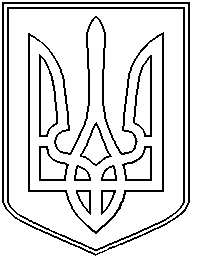 